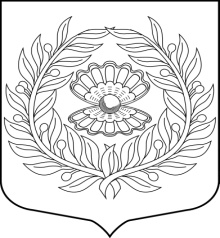 Администрациямуниципального образования«Нежновское сельское поселение»муниципального образования«Кингисеппский муниципальный район»Ленинградской областиПОСТАНОВЛЕНИЕ от «04» апреля 2023 г.                                                                           № 60                                            О внесении изменений в постановление№ 200 от 29.12.2022 г. «Об утверждениимуниципальной программымуниципального образования«Нежновское сельское поселение» «Развитие автомобильных дорог в Нежновском сельском поселении» 	В соответствии с  Федеральным законом от 06.10.2003 г. № 131 –ФЗ «Об общих принципах организации местного самоуправления  в Российской Федерации», Федеральным законом от 10.12.1995 г.  № 196 –ФЗ «О  безопасности  дорожного движения», Федеральным законом от 08.11.2007  г.  № 257-ФЗ «Об автомобильных дорогах и о дорожной деятельности в Российской Федерации и о внесении  изменений в отдельные  законодательные акты Российской Федерации»; в связи с выделением субсидии на ремонт дороги общего пользования местного значения в д.Урмизно и д.Пейпия  (Уведомление о предоставлении субсидии  субвенции, иного межбюджетного трансферта, имеющего целевое назначение от Комитета финансов администрации муниципального образования «Кингисеппский муниципальный район» Ленинградской области от 24.03.2023 года № 93) в целях софинансирования данных  мероприятий  постановляю: 1.Раздел паспорта «Финансовое обеспечение муниципальной программы» изложить в новой редакции:2. В Приложение № 2 к муниципальной программе «Финансовое обеспечение муниципальной программы (план реализации)» внести   следующие изменения.3.Настоящее постановление вступает в силу с момента подписания.4.Настоящее постановление подлежит размещению на официальном сайте муниципального образования «Нежновское сельское поселение»5.Контроль за исполнением настоящего постановления оставляю за собой. Глава администрацииМО «Нежновское сельское поселение»		_____________                        А.С.Жадан	Финансовое обеспечение муниципальной программы - всего, в том числе по годам реализации, тыс.руб.Финансовое обеспечение муниципальной программы - всего, в том числе по годам реализации, тыс.руб.Финансовое обеспечение муниципальной программы - всего, в том числе по годам реализации, тыс.руб.Год реализацииГод реализацииГод реализацииГод реализацииОБРБРБМБФинансовое обеспечение муниципальной программы - всего, в том числе по годам реализации, тыс.руб.Финансовое обеспечение муниципальной программы - всего, в том числе по годам реализации, тыс.руб.Финансовое обеспечение муниципальной программы - всего, в том числе по годам реализации, тыс.руб.2023202320232023010185,010185,03216,6Финансовое обеспечение муниципальной программы - всего, в том числе по годам реализации, тыс.руб.Финансовое обеспечение муниципальной программы - всего, в том числе по годам реализации, тыс.руб.Финансовое обеспечение муниципальной программы - всего, в том числе по годам реализации, тыс.руб.20242024202420240002660,9Финансовое обеспечение муниципальной программы - всего, в том числе по годам реализации, тыс.руб.Финансовое обеспечение муниципальной программы - всего, в том числе по годам реализации, тыс.руб.Финансовое обеспечение муниципальной программы - всего, в том числе по годам реализации, тыс.руб.20252025202520250002767,42025-------№ п/пМероприятияСрок финансирования мероприятияПланируемые объемы финансирования (тыс. рублей в ценах года реализации мероприятия)Планируемые объемы финансирования (тыс. рублей в ценах года реализации мероприятия)Планируемые объемы финансирования (тыс. рублей в ценах года реализации мероприятия)Ответственные исполнители/соисполнителив том числев том числев том числеВсего(тыс. рублей)Областной бюджет (тыс. рублей)Районный бюджет (тыс. рублей)Местный бюджет (тыс. рублей)1.Содержание действующей сети автомобильных дорог общего пользования местного значения2023315,000315,0Администрация муниципального образования «Нежновское сельское поселение»1.1Ремонт дороги общего пользования местного значения в д.Пейпия2023185,300185,3Администрация муниципального образования «Нежновское сельское поселение»1.1Ремонт дороги общего пользования местного значения в д.Пейпия20240000Администрация муниципального образования «Нежновское сельское поселение»1.1Ремонт дороги общего пользования местного значения в д.Пейпия2025000Администрация муниципального образования «Нежновское сельское поселение»1.2Ремонт дороги общего пользования местного значения в д.Урмизно2023129,700129,7Администрация муниципального образования «Нежновское сельское поселение»1.2Ремонт дороги общего пользования местного значения в д.Урмизно20240000Администрация муниципального образования «Нежновское сельское поселение»1.2Ремонт дороги общего пользования местного значения в д.Урмизно20250000Администрация муниципального образования «Нежновское сельское поселение»